ПЕРМСКИЙ ГОСУДАРСТВЕННЫЙ НАЦИОНАЛЬНЫЙ ИССЛЕДОВАТЕЛЬСКИЙ УНИВЕРСИТЕТПЕРМСКИЙ НАЦИОНАЛЬНЫЙ ИССЛЕДОВАТЕЛЬСКИЙ ПОЛИТЕХНИЧЕСКИЙ УНИВЕРСИТЕТНАЦИОНАЛЬНЫЙ ИССЛЕДОВАТЕЛЬСКИЙ УНИВЕРСИТЕТ ВЫСШАЯ ШКОЛА ЭКОНОМИКИПЕРМСКИЙ ГОСУДАРСТВЕННЫЙ ГУМАНИТАРНО-ПЕДАГОГИЧЕСКИЙ УНИВЕРСИТЕТПЕРМСКИЙ ГОСУДАРСТВЕННЫЙ МЕДИЦИНСКИЙ УНИВЕРСИТЕТ ИМЕНИ АКАДЕМИКА Е.А. ВАГНЕРАТЮМЕНСКИЙ ГОСУДАРСТВЕННЫЙ УНИВЕРСИТЕТ ВЯТСКИЙ ГОСУДАРСТВЕННЫЙ УНИВЕРСИТЕТИНФОРМАЦИОННОЕ ПИСЬМОУважаемые коллеги!Задачи конференции:Организовать интеграционную междисциплинарную площадку для обмена идеями и опытом применения математических методов и IT-технологий при решении фундаментальных и прикладных научных задач.Для каждой междисциплинарной работы подобрать индивидуальный состав экспертов, каждый из которых будет оценивать соответствующую научную сторону работы.Создать условия для участников конференции найти единомышленников и консультантов для реализации будущих междисциплинарных проектов и участия в грантовых конкурсах.Объединить возможности бизнеса и молодых ученых Пермского края для решения актуальных проблем, требующих проведения междисциплинарных научных исследований.Целевой аудиторией являются студенты, аспиранты и молодые ученые до 35 лет вузов России и зарубежья.Работа конференции будет проходить по следующим тематическим направлениям:Проблемы математики, механики и информатики:Вопросы фундаментальной математики;Механика абсолютно твердого тела;Механика жидкости и газа;Механика деформируемого твердого тела;Информатика и информационные технологии;Преподавание математики, механики, информатики.Взаимосвязь естественных наук в современном мире:Физика мягких конденсированных сред;Фотоника;Биогеография;Биомеханика и биофизика;Медико-биологические исследования;Микробиология и биотехнология.Математическое моделирование: теория, модели физических систем, экономики, географии, биологии, экологии, медицины, психологии и социальных наук.Математическое моделирование прогноза исходов и течения заболевания человека на основании данных клинического и лабораторных методов исследования вмедицине.Информационные системы и программно-инструментальные средства в естественных и гуманитарных науках:Технологии создания информационных систем;Информационное право и защита информации;Искусственный интеллект: теория и методы;Биоинформационный анализ биологических данных;Геоинформационные системы;Гидрологические и гидрометеорологические информационные системы;Историческая информатика и математические методы в исторических исследованиях;Компьютерная лингвистика;Мультимедийные технологии и компьютерное видение в естественных и гуманитарных науках;Образовательные технологии.История математики, механики и информатики.Форма участия очная – выступление на секции и публикация статей в сборнике трудов конференции (РИНЦ).Начиная с 2021 года есть возможность опубликовать материалы конференции в издательстве “Springer” в серии книг «Smart Innovation, Systems and Technologies», проиндексированных в БД SCOPUS и представленных в цифровой библиотеке SpringerLink. Для данной публикации необходимо очное выступление и подготовка статьи на английском языке объемом 7–15 стр., соответствующей требованиям (см: Proceedings Guidelines for Authors). Авторы должны самостоятельно  загрузить публикацию на платформу “Springer” до 1 июня 2021 г. Статьи пройдут двойное слепое рецензирование. Ссылка на кабинет загрузки будет содержаться во 2-м информационном сообщении. Оргвзнос для участников конференции, которые планируют публикацию статьи в “Springer”, составляет 20 тысяч рублей (как с одного автора, так и с коллектива соавторов). Оргвзнос оплачивается после принятия статьи к публикации. Оплата оргвзноса и подписание соглашения о публикации должны быть произведены до 1 августа 2021.Докладчиком является единственный автор или первый из соавторов статьи. Возрастное ограничение для докладчика – до 35 лет (включительно). В числе соавторов статьи могут быть ученые старше 35 лет. У статьи может быть не более четырех соавторов. Большее число соавторов может быть принято в виде исключения по договоренности с оргкомитетом конференции. От каждого из соавторов на одно тематическое направление конференции допускается не более трех работ!Организационный комитет оставляет за собой право расширять состав программного комитета конференции. Программный комитет рецензирует статьи участников и после окончания рецензирования всех материалов выделяет секции, работа которых будет проходить во время конференции. Подробная программа конференции будет разослана участникам дополнительно.Участники конференции, оплачивают оргвзнос в размере 300 рублей за публикацию одной статьи (образец платежной квитанции для оплаты оргвзноса высылается участникам после решения о принятии их статьи). Для подтверждения оплаты необходимо прислать копию платежного поручения электронной почтой по адресу: mmiconf@gmail.com.Для участия в конференции необходимо до 13 сентября 2021 г. включительно направить заявку на участие в конференции и текст статьи. После уведомления о принятии статьи, до 10 октбяря 2021 г. необходимо оплатить оргвзнос и прислать копию платежного поручения.Для регистрации и заполнения электронной формы заявки необходимо перейти по ссылке https://robotpsu.timepad.ru/event/1569522/ . Шаблон написания статьи можно получить пройдя по ссылке https://vk.cc/akAgqs.Принимаются статьи объёмом не более 4-х страниц формата A4, оформленные согласно требованиям, указанным в шаблоне. Статьи, оформленные не по шаблону, к рассмотрению не принимаются. Текст статьи необходимо прислать на электронный адрес конференции mmiconf@gmail.com сразу после заполнения электронной формы заявки.Имя файла с текстом статьи должно иметь следующий вид: ФамилияИО_статья.doc, где Фамилия – необходимо заменить на фамилию автора статьи (первого из соавторов), ИО – на его инициалы. Если автор (соавторы) заявляют еще одну статью (не более двух), то называть файлы нужно по схеме ФамилияИО_статья_n.doc, где n – номер статьи. В теме письма со статьей указать «Статья на конференцию». Статьи от участников, зарегистрировавшихся после указанного срока, приниматься не будут.Для участников, которые заявляются на тематические направления кроме направления «Проблемы математики, механики и информатики», обязательно необходимо в статье отразить междисциплинарный характер своей работы, т.е. раскрыть минимум две научные стороны, одна из которых должна быть связана с математикой, механикой или информатикой, другая – соответствовать выбранному тематическому направлению конференции.В электронной форме заявки необходимо обязательно заполнить поле «Научные стороны статьи», в котором указать те научные стороны, которые автор выносит на проверку соответствующими экспертами. Организаторы конференции ставят себе целью, для каждой междисциплинарной статьи подобрать индивидуальный состав экспертов, каждый из которых будет проверять соответствующую научную сторону статьи. По результатам проверки автор междисциплинарной работы получит оценку каждого из экспертов, а также общую экспертную оценку.Общая экспертная оценка выставляется по 3х бальной шкале:A – работа является междисциплинарной, научные дисциплины отражены корректно. Теоретическая и практическая составляющие использованы верно, методы применены правильно, результаты являются обоснованными. Статья допускается к публикации. Автор статьи допускается к выступлению на секции конференции.B – работа является междисциплинарной, однако заявленные научные стороны статьи имеют среднюю проработку. Отсутствует серьезное исследование с точки зрения нескольких заявленных дисциплин. Однако описанные в статье подходы и методы потенциально имеют перспективы развития. Статья допускается к публикации. Автор статьи допускается к выступлению на секции конференции.C – работа не является междисциплинарной, междисциплинарность не отражена или заявленные научные стороны слабо проработаны. Описанные в статье подходы и методы не связаны с заявленными научными дисциплинами или не имеют перспективы развития. Статья отклоняется от публикации, и её автор не допускается к выступлению на секции конференции.В электронной форме заявки есть необязательные поля для заполнения информации о научных интересах участников конференции. Сбор информации нацелен на получение общей базы данных учёных, их контактов и научных интересов. Ожидается, что в опросе примут участие как уже состоявшиеся учёные, заинтересованные в расширении научных контактов, так и молодые учёные, еще начинающие исследовательский путь.По всем вопросам обращаться к организаторам конференции:e-mail: mmiconf@gmail.com, в теме указать: «Вопрос организаторам» Группа в ВКонтакте: https://vk.com/mmiconfpsuКлючевые даты:1 июня 2021 г. – окончание приема статей  для сборника докладов, индексируемого в Scopus. 1 августа 2021 г.  – оплата организационного взноса  за публикацию статьи в сборнике  докладов, индексируемого в Scopus. 13 сентября 2021 г. – окончание приёма статей и заявок на участие в конференции;до 27 сентября 2021 г. – формирование программы конференции, уведомление участников;до 10 октября 2021 г. – оплата оргвзноса;18 – 20 октября 2020 г. – проведение конференции.Конференция имеет многолетнюю традицию и проводится по инициативе и при активном участии молодёжного научного общества механико-математического факультета ПГНИУ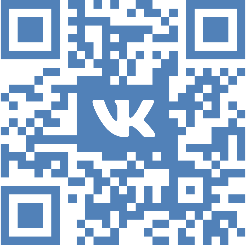 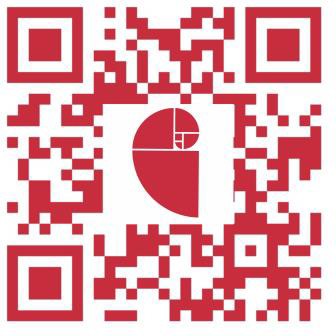 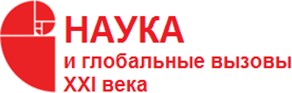 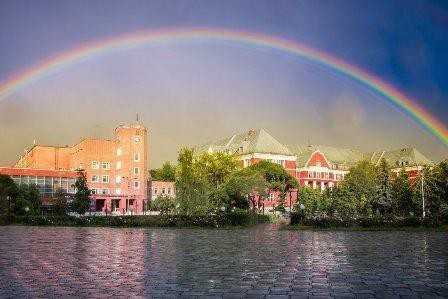 Приглашаем вас принять участие в работе Всероссийской научно-практической конференции молодых учёных с международным участием«Математика	и	междисциплинарные исследования – 2021», в рамках форума «Наука и глобальные вызовы XXI века». Конференция пройдёт с 18 по 20 октября 2021 года в Пермском государственном национальном исследовательском университете по адресу: г. Пермь, ул. Букирева, 15.Целью конференции является создание новых научных связей между молодыми учеными России, которые представляют различные научные дисциплины, изучают общие проблемы и объекты исследования, применяя математические методы и IT-технологии.